Enter a New Password, then Re-type Password and click RESET PASSWORD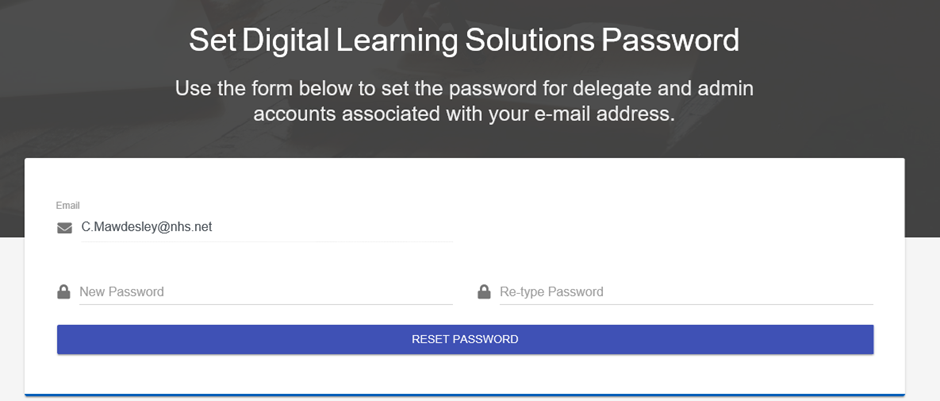 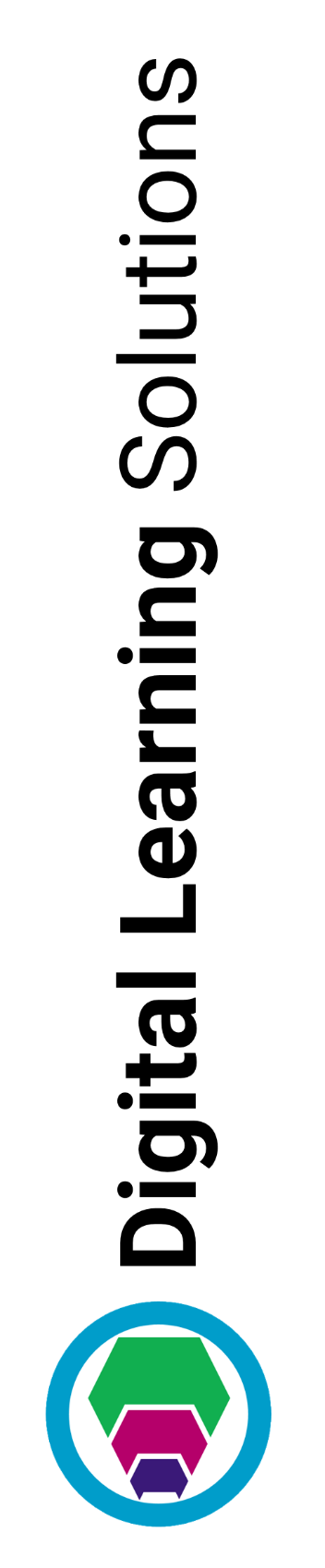 From the Login screen, click Recover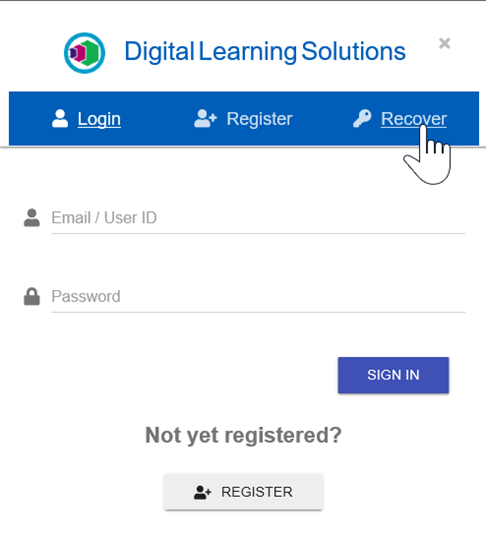 Type in your registered E-mail address and click RESET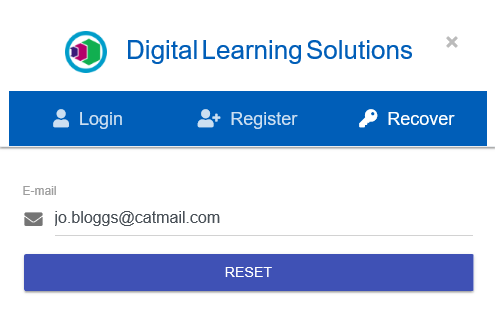 You will receive the following message, click OK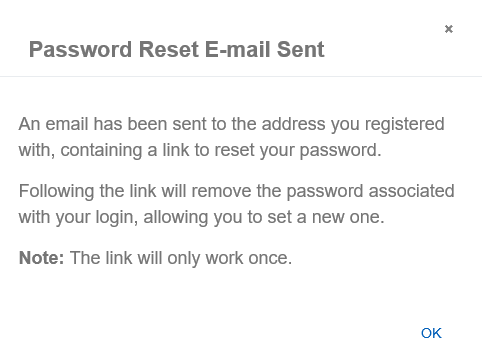 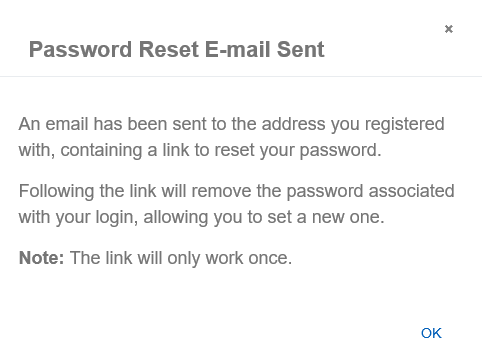 Go to your email account and follow the link in the emailIf you do not receive an email check your junk folder to see if it has been delivered thereA request has been made to reset the password for your Digital Learning Solutions account.To reset your password please follow this link: https://www.itskills.nhs.uk/landing-preview/reset?pwdr=2186b85f-1272-4ee9-9ff2-74c8f582e032&email=Joe.Bloggs@catmail.comNote that this link can only be used once.Please don't reply to this email as it has been automatically generated.